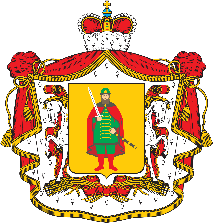 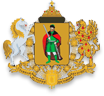 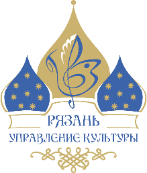 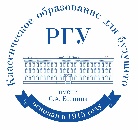 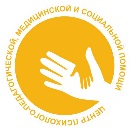 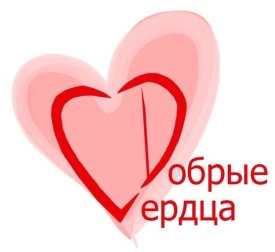 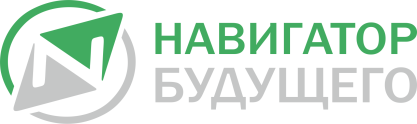 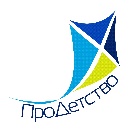 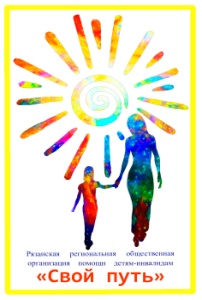 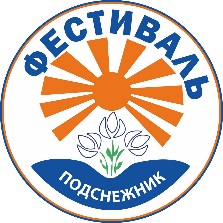 Торжественное открытиеII Межрегионального фестиваля в поддержку детей с ограниченными возможностями здоровья «Подснежник»21 марта — 2 апреля 2017 года, г. Рязань21 марта 2017 года, вторник14:00 — Торжественное открытие фестиваля, открытие фотовыставки «Дети солнца — дети дождя», информирование населения. 14:30–16:15 — Просмотр и обсуждение фильмов «46/47» (Германия), «Я — Пакитан!» (Россия, реж. Ася Копичникова). Место проведения: ТЦ «Круиз», сеть кинотеатров «Люксор»II Межрегиональный Фестиваль в поддержку людей с ограниченными возможностями здоровья «Подснежник» откроет работу премьерой документального фильма «Я — Пакитан!», которая состоится 21 марта, во Всемирный день людей с синдромом Дауна, в 14 часов в кинотеатре «Люксор» (ТРЦ «Круиз»). «Пакитан» — особенное слово, которое придумал Антон — артист с синдромом Дауна, играющий главную роль в спектакле «Племянник» «Упсала-Цирка» (Санкт-Петербург). «Пакитан» — это капитан, только немножко наоборот. Так Антон называл себя во время своего первого турне по Европе, где театральные кружки для особых людей — давно привычное явление, а не просто смелая инициатива. В фильм Аси Копичниковой, съемки которого длились почти четыре года, вошли и гастроли в Европе, и учеба, и воспоминания о первых, самых тяжелых годах жизни в семье. За это время Антон и его мать преодолели долгий путь, что слышно и по голосу женщины, звучащему за кадром. Оставить родню за кадром было сознательным решением автора: «Путь этих родителей воплощается в пути их детей».Фестиваль «Подснежник» направлен на формирование в обществе гуманного отношения к «особенным» людям путем открытых мероприятий просветительского, образовательного, дискуссионного, досугового и культурного характера. Актуальная информация в группе «Вконтакте» vk.com/podsnezhnik62.Cправки по телефону: 8-953-743-55-88 Макаровская Елена
